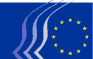 Euroopan talous- ja sosiaalikomiteaBryssel 5. toukokuuta 2017Sisällys:1.	Institutionaaliset asiat	32.	Talouden ohjaus ja hallinta / rahoitusvälineet	43.	Liikenne	54.	Energia	65.	Digitalisointi	116.	Teollisuus	127.	Kuluttajat	138.	Ulkosuhteet	15Huhtikuun 26. ja 27. päivänä 2017 pidettyyn täysistuntoon osallistuivat turkkilainen toimittaja ja vuoden 2016 Saharov-palkinnon saajaehdokas Can Dündar, Euroopan kulttuurikeskuksen kunniapuheenjohtaja professori Dusan Sidjanski ja energiaunionista vastaava Euroopan komission varapuheenjohtaja Maroš Šefčovič.Täysistunnossa hyväksyttiin seuraavat lausunnot:Institutionaaliset asiatEuroopan puolustusalan toimintasuunnitelmaEsittelijä:		Christian MOOS (muut eturyhmät – DE)Toinen esittelijä:		Jan PIE (kat. 1 – SE)Viiteasiakirja:		EESC-2016-06865-00-00-ASKeskeiset kohdat:Euroopan talous- ja sosiaalikomitea (ETSK)kannattaa Euroopan puolustusunionin luomista ja Euroopan puolustusalan toimintasuunnitelmaa, joka käsittää myös yhteisen Euroopan puolustusrahaston perustamisen. ETSK kehottaa ottamaan mittavan laadullisen askeleen puolustusalan eurooppalaisessa yhteistyössä, sillä Euroopan puolustusmateriaalimarkkinat ja -teollisuus kärsivät hajanaisuudesta, mikä johtaa varainkäytön tehottomuuteen, päällekkäisyyksiin, puutteelliseen yhteentoimivuuteen ja teknologia-aukkoihin. ETSK kannattaa strategista riippumattomuutta määritettyjen kriittisten teollisten valmiuksien ja teknologioiden kohdalla.viittaa siihen, että yhteisten puolustusvalmiuksien kehittämisen perusedellytyksenä on eurooppalaisen puolustuksen teknologisen ja teollisen perustan vahvistaminen, mikä tarkoittaa myös korkean osaamistason omaavia työntekijöitä.kannattaa painokkaasti erityisen huomion kiinnittämistä pk-yrityksiin myös puolustusalan tutkimuksen ja kehittämisen saralla.vastustaa olemassa olevien taloudellisia tai sosiaalisia tavoitteita palvelevien rahastojen avaamista puolustusalan tarkoituksiin.vastustaa puolustusta varten osoitettujen kansallisten varojen erityistä huomioimista vakaus- ja kasvusopimuksen puitteissa. Puolustusmenot eivät saa vaarantaa julkistalouksien vakautta.kannattaa puolustusrahaston perustamista kahdesta erillisestä osasta koostuvaksi: tutkimusikkunasta ja valmiusikkunasta. Tätä varten on kuitenkin korotettava EU:n talousarviota, sillä puolustusalan tutkimusikkunan rahoitus ei saa tapahtua muiden alojen tutkimuksen kustannuksella. Valmiusikkunan osalta ETSK puoltaa yksinomaan kansallisista maksuista kertyvää rahoitusta. Jäsenvaltioiden puolustusmateriaalihankintoja ei voi rahoittaa EU:n talousarviosta.Yhteyshenkilö:	Adam Plezer 		(P. +32 25468628 – sähköposti: Adam.Plezer@eesc.europa.eu)Talouden ohjaus ja hallinta / rahoitusvälineetTerrorismin rahoitus – käteisrahaliikenteen valvontaEsittelijä:		Javier DOZ ORRIT (työntekijät – ES)Toinen esittelijä:		Mihai IVAŞCU (muut eturyhmät – RO)Viiteasiakirja:		COM(2016) 825 final – 2016/0413 (COD)Keskeiset kohdat:ETSKkannattaa komission ehdotusta ja katsoo, että laajentamalla valvonnan soveltamisalaa sekä viranomaisten toimivaltaa suorittaa tarkastuksia ja takavarikointeja aina, kun on aiheellista epäillä laitonta toimintaa, helpotetaan entistä useampien petostapausten havaitsemista ja mahdollistetaan nykyistä kattavampien tietojen kerääminen.katsoo, että on tarpeen parantaa toimivaltaisten viranomaisten ja jäsenvaltioiden välistä yhteistyötä, jotta uusi asetus kyetään panemaan mahdollisimman tehokkaasti täytäntöön.ehdottaa, että laajojen kuulemisten ja tutkimuksen päätteeksi komissio laatisi toimintasuunnitelman käteisrahan käytön vähentämiseksi EU:ssa ja että pohdittaisiin uudelleen 10 000 euron raja-arvon tarkoituksenmukaisuutta.on sitä mieltä, että komission on mentävä pidemmälle ilmoitusvelvollisuuden laiminlyönnin seuraamusten määrittelemisessä.panee merkille niiden maiden ja alueiden luettelon, joita komissio pitää suuririskisinä kolmansina maina.ehdottaa, että myös veroviranomaisilla on pääsy käteisrahavirtojen valvonnan yhteydessä kerättyihin tietoihin, jotta ne voivat tutkia tällaisen toiminnan yhteyksiä verorikoksiin.suosittaa, että kullan ohella muutkin ”erittäin likvidit hyödykkeet” olisi sisällytettävä käteisvarojen määritelmään heti uuden asetuksen hyväksymisestä lähtien.toteaa, että olisi kiinnitettävä huomiota vaaraan, että rikolliset ja terroristit käyttävät tällaisia välineitä jatkossakin rahoittaakseen toimintaansa peitellysti.kehottaa vahvistamaan tietosuojaa, koska kerättävien ja viranomaisten välillä vaihdettavien tietojen määrä lisääntyy.Yhteyshenkilö:	Krisztina PERLAKY-TÓTH		(P. +32 25469740 – sähköposti: Krisztina.PerlakyToth@eesc.europa.eu)LiikenneNaiset ja liikenne – muutosfoorumiEsittelijä:	Madi SHARMA (työnantajat – UK)Viiteasiakirja:	Komission pyynnöstä laadittu valmisteleva lausuntoEESC-2017-00048-00-00-ACKeskeiset kohdat:ETSK ehdottaa, että perustetaan EU:n muutosfoorumi käsittelemään sukupuolten tasa-arvoa liikenteessä. Sen ensimmäisenä painopisteenä olisi parantaa naisten työllistettävyyttä liikennealalla. Tätä ensimmäistä tavoitetta voitaisiin myöhemmin täydentää käsittelemällä aihetta ”naiset käyttäjinä”. Jäsenistöön voisi kuulua muun muassa poliittisten päättäjien edustajia EU-tasolta ja kansalliselta tasolta, liikenneyrityksiä, ammattiliittoja, tiedotusvälineitä, matkustajajärjestöjä ja kansalaisjärjestöjä, jotka haluavat sitoutua konkreettiseen toimintaan sukupuolten tasa-arvossa ilmenevien puutteiden korjaamiseksi liikennealalla.ETSK edistäisi sukupuolinäkökohdat huomioon ottavan politiikan täytäntöönpanon tavoitteita selkeiden päämäärien asettamisen kautta: jäsenet määrittäisivät tehtävänannon ja toiminta-alan sekä indikaattorit foorumin perustamisvaiheessa.ETSK suosittaa, että foorumista tehdään joustava ja mukautuva, jotta se voi ottaa huomioon kaikki toimialan ulottuvuudet ja poliittiset näkökohdat. Olisi korostettava sen toiminnan läpinäkyvyyttä ja jäsenten vastuuvelvollisuutta. Foorumin uskottavuuden ja onnistumisen kannalta olennaisia välineitä ovat seuranta, arviointi ja vuotuiset tilannekatsaukset.Foorumi voi menestyä vain, jos jäsenet ovat täysin sitoutuneita siihen. ETSK ehdottaakin verkkosivustoa, jolla luetellaan jäsenet ja heidän toimintansa ja johon sijoitetaan tietokanta foorumin toiminnasta, suosituksista, seurantatyöstä ja arvioinneista, jotta muut voivat ottaa siitä mallia tai käyttää sitä tietolähteenä.Yhteyshenkilö:	Erika PAULINOVA		(P. +32 25468457 – sähköposti: Erika.Paulinova@eesc.europa.eu)EnergiaEnergiatehokkuusdirektiivin tarkistusEsittelijä:	Mihai MANOLIU (työnantajat – RO)Viiteasiakirjat:	COM(2016) 761 final – 2016/0376 (COD)EESC-2016-06911-00-00-AS-TRAKeskeiset kohdat:Komitea on sitä mieltä, että energiatehokkuuden lisääminen kaikilla energiankäytön aloilla voi olla tehokas keino alentaa Euroopan taloudelle aiheutuvia kustannuksia, ja ”energiatehokkuus etusijalle” -periaate voi auttaa parantamaan rahoituksen saatavuutta. Energiatehokkuus on yksi kustannustehokkaimmista tavoista tukea siirtymistä vähähiiliseen talouteen ja luoda kasvu-, työllisyys- ja investointimahdollisuuksia. Komitea kannattaa seuraavia toimia:Jäsenvaltioiden tulisi toimia aktiivisesti energiatehokkuuden edistämisessä, tehdä yhteistyötä yhteisten hankkeiden parissa, poistaa taloudellisia, hallinnollisia ja sääntelyn aiheuttamia esteitä ja panna energiatehokkuusdirektiivi päättäväisesti täytäntöön.Tulisi analysoida huolellisesti energiatehokkuustavoitteiden vaikutuksia muihin energia-alan lainsäädäntöehdotusten tavoitteisiin.Tulisi lisätä loppukuluttajien tietoisuutta edistämällä ja levittämällä tietoa energiatehokkuustoimenpiteistä ja vaihtoehtoisista toimenpiteistä.Jäsenvaltioiden tulisi kiinnittää enemmän huomiota tuettuihin asuntoihin ja energiaköyhyydestä kärsiviin talouksiin, joille tulisi taata pysyvästi edullisempi energia.Tulisi valistaa loppukuluttajia sähkön ja lämmön yhteistuotantotekniikoista, älykkäistä mittareista ja rakennusten peruskorjaussuunnitelmista.Eurooppalaisia rahoitusvälineitä tulisi hyödyntää vipuvaikutuksen aikaan saamiseen energiahankkeiden yksityistä rahoittamista varten.Avustuksia tulisi myöntää hankkeisiin, joilla on vahva sosiaalinen vaikutus.Palvelujen tarjoajille tulisi suunnata kansallisia energiatehokkuusalan koulutusohjelmia, ja laadunvarmistuksessa tulisi soveltaa asianmukaista toimintatapaa.Tarvitaan kattavaa lähestymistapaa ja entistä energiatehokkaampaa liikennejärjestelmää, joka pohjautuu ajoneuvojen ja käyttövoimajärjestelmien jatkuvaan teknologiseen kehitykseen.Yhteyshenkilö:	Andrei POPESCU		(P. +32 25469186 – sähköposti: Andrei.Popescu@eesc.europa.eu)Rakennusten energiatehokkuudesta annetun direktiivin tarkistusEsittelijä:		Baiba MILTOVIČA (muut eturyhmät – LV)Toinen esittelijä:		Isabel CAÑO AGUILAR (työntekijät – ES)Viiteasiakirjat:		COM(2016) 765 final – 2016/0381 (COD)	EESC-2017-00008-00-00-AC-TRAKeskeiset kohdat:ETSK pitää ensiarvoisen tärkeänä, että direktiiviin sisällytetään yksityiskohtaisempia ehdotuksia energiaköyhyyden haasteen ratkaisemiseksi. Se tarkoittaa mm. neuvontaa ja toimenpiteiden koordinointia riippumattoman ja kuluttajasuuntautuneen keskitetyn yhteyspisteen tai viraston kautta.ETSK katsoo, että jäsenvaltioiden on omilla kansallisilla suunnitelmillaan tähdättävä toimintavaihtoehdossa III esitettyihin korkeampiin tavoitteisiin pysyen kuitenkin vaihtoehdon II lainsäädännöllisessä kehyksessä, joka muodostaa direktiivissä esitettyjen tarkistusten perustan. Tämä on tarpeen sellaisen pitkän aikavälin suuntauksen luomiseksi, jolla pystytään täyttämään Pariisin sopimuksen ei-sitova tavoite.ETSK panee merkille, että direktiivin yhteydessä ei ole käytetty hyväksi tilaisuutta edistää vihreitä kiinnitysluottoja, uusiutuvaan energiaan liittyviä kaukolämpöjärjestelmiä, toimenpiteitä asuntojen ja kaupallisen energian varastointia varten, asentajien ja peruskorjaajien koulutusohjelmien parantamista tai muita teknisiä, rahoituksellisia ja verotuksellisia toimenpiteitä rakennusten energiatehokkuuden parantamisen tukemiseksi.Tarvitaan lisätoimia, joilla voidaan parantaa energiatehokkuustodistusten laskentamenetelmien vertailukelpoisuutta jäsenvaltioiden välillä. Lisäksi yleisluonteiseen ehdotukseen ”älykkäitä ratkaisuja koskevasta indikaattorista” on sisällytettävä rakennuksen käyttäjien valmiudet arvioida energiatehokkuutta mutta myös valvoa ja edistää omaa uusiutuvan energian tuotantoa ja kulutusta sekä pienentää energialaskuja.ETSK korostaa tarvetta kannustaa rakentamiseen ja peruskorjaamiseen ja panee merkille, että ilman innovointia rakennusten energiatehokkuuden lisääminen on mahdotonta. On panostettava koulutukseen, jotta voidaan luoda näiden pitkälle erikoistuneiden alojen vaatimaa osaamista.ETSK kehottaa erityisesti tunnustamaan paikallis- ja alueviranomaisten valmiudet edistää ja koordinoida energiatehokkuusohjelmia ja panee tässä yhteydessä merkille kaupunginjohtajien energia- ja ilmastosopimuksen kasvavan potentiaalin. Tulisi ehdottaa lisäkeinoja, joilla voidaan kannustaa yksityisiä ja muita kuin kunnallisia sosiaalisten vuokra-asuntojen omistajia investoimaan vanhempien kiinteistöjen peruskorjaukseen. Komitea pitää "Älykästä rahoitusta älykkäille rakennuksille” -aloitetta myönteisenä toimenpiteenä.Yhteyshenkilö:	Erika PAULINOVA		(P. +32 25468457 – sähköposti: Erika.Paulinova@eesc.europa.eu)Uusiutuvia energialähteitä koskevan direktiivin tarkistusEsittelijä:		Lutz RIBBE (muut eturyhmät – DE)Toinen esittelijä:		Stefan BACK (työnantajat – SE)Viiteasiakirjat:		COM(2016) 767 final – 2016/0382(COD) – EESC-2016-06926-00-00-AC-TRAKeskeiset kohdat:Euroopan talous- ja sosiaalikomitea (ETSK) suhtautuu myönteisesti Euroopan komission ehdotukseen uudelleenlaadituksi direktiiviksi uusiutuvista lähteistä peräisin olevan energian käytön edistämisestä. Uusiutuvien energiamuotojen osuuden kasvattamisella on ratkaiseva merkitys energiaunionin tavoitteiden saavuttamiseksi ja EU:n ilmastositoumusten täyttämiseksi. Komitean mielestä ehdotuksessa on paljon hyvää: siinä esimerkiksi tunnustetaan uusiutuvien energiamuotojen hyödyllisyys ympäristön, talouden ja yhteiskunnan kannalta sekä tuottajakuluttajien ja energiaosuuskuntien asema energiamarkkinoiden uusina toimijoina.ETSK katsoo kuitenkin, että ehdotuksessa olisi voitu mennä pidemmälle: Huolena on ensinnäkin se, että uusiutuvien energialähteiden osuutta koskeva 27 prosentin sitova EU-tason tavoite vuoteen 2030 mennessä (yhdistettynä siihen, että sitovia kansallisia tavoitteita ei aseteta) ei ehkä riitä kasvihuonekaasupäästöjen vähentämistavoitteiden saavuttamiseen ja unionin nostamiseen maailmanlaajuiseen johtoasemaan uusiutuvan energian alalla. Toiseksi ETSK antaa täyden tukensa sille, että uusiutuvan energian tulee kilpailla markkinoilla muiden energiamuotojen kanssa, mutta huomauttaa tämän edellyttävän, että markkinoiden toimintaympäristö on tasapuolinen (ulkoiset kustannukset tulee sisällyttää hintoihin, tuet on lopetettava kaikilta energiantuotannossa käytettäviltä polttoaineilta, eikä markkinarakenne saa syrjiä pienimuotoista tuotantoa). Kolmanneksi komitea pitää tuottajakuluttajien ja energiaosuuskuntien sisällyttämistä ehdotukseen myönteisenä mutta katsoo lisätoimenpiteiden olevan tarpeen niiden aseman vakiinnuttamiseksi ja lujittamiseksi energiamarkkinoilla. Neljänneksi ETSK haluaa korostaa sen merkitystä, että koko Eurooppaan asennetaan älykäs sähköverkko ja että tällaista verkkoa laajennetaan, jotta mahdollistetaan eri alojen integrointi ja lisätään markkinoiden joustavuutta. Viidenneksi ETSK toteaa, että etenkin kehittyneillä biopolttoaineilla voi kestävyysperiaatteiden mukaisesti käytettyinä olla suuri merkitys eritoten liikennealalla. Biopolttoaineista keskusteltaessa tulee kuitenkin ottaa huomioon myös sähköisen liikkumisen tuleva rooli.Yhteyshenkilö:	Kristian KRIEGER		(P. +32 25468921 – sähköposti: Kristian.Krieger@eesc.europa.eu)Energiaunionin hallintojärjestelmäEsittelijä:	Brian CURTIS (työntekijät – UK)Viiteasiakirjat:	COM(2016) 759 final – 2016/0375 (COD)EESC-2016-06870-00-00-AC-TRAKeskeiset kohdat:ETSK kannattaa ehdotettua hallintoasetusta. Siinä luodaan kehys, joka antaa jäsenvaltioille mahdollisuuden valita edullisimmat vaihtoehdot omia kansallisia ilmasto- ja energiasuunnitelmia varten ja lieventää infrastruktuuriin tehtävien hukkainvestointien riskiä. Tämä on kuitenkin epätodennäköistä, ellei asetukseen tehdä muutoksia. On laadittava tukitoimenpiteitä, jotka mahdollistavat kansallisen, alueellisen ja paikallisen tason yhteiskunnallisen yhteisymmärryksen saavuttamisen siitä, miten parhaiten voidaan vastata oikeudenmukaisen energiakäänteen saavuttamisen sosioekonomisiin ja teknisiin seurauksiin.Tarkemmin sanottuna ETSK suosittelee ehdotuksiin mm. seuraavia muutoksia: ensiksi asetuksessa tulisi viitata selkeästi vuoden 2050 kasvihuonekaasupäästöjen vähentämistavoitteisiin ja vuoden 2030 ohjeellisiin viitearvoihin jäsenvaltioiden kansallisille panoksille uusiutuvan energian ja energiatehokkuuden alalla. Toiseksi tulisi korostaa jäsenvaltioiden vastuuta antaa riittävä ja suhteellinen panos sitoviin EU:n tavoitteisiin ja kirjata vuodeksi 2030 sovitut panoksensa kansalliseen lainsäädäntöön. Kolmanneksi olisi lisättävä tietojen ilmoittamisen tarkoituksenmukaisuutta kansallisella ja EU-tasolla. Neljänneksi kansallisia suunnitelmia olisi pystyttävä mukauttamaan Pariisin sitoumusten kehittyessä. Viidenneksi olisi vahvistettava avoimuutta ja kansalaisyhteiskunnan panosta EU:n ja jäsenvaltioiden tasolla. Kuudenneksi asetukseen tulisi sisällyttää energiaköyhyyden viitemääritelmä, joka mahdollistaa koko EU:n kattavan seurannan. Seitsemänneksi tulisi määritellä korvaavien määrärahojen arviointi (mikäli jäsenvaltiot eivät täytä kansallisia tavoitteitaan) ja rahoitusalustan rooli tässä yhteydessä.Yhteyshenkilö:	Kristian KRIEGER		(P. +32 25468921 – sähköposti: Kristian.Krieger@eesc.europa.eu)Puhdasta energiaa kaikille -pakettiEsittelijä:		Ulrich SAMM (työnantajat – DE)Toinen esittelijä:		Toni VIDAN (muut eturyhmät – HR)Viiteasiakirjat:		COM(2016) 860 final	EESC-2016-06894-00-00-ACKeskeiset kohdat:ETSK on tyytyväinen puhdasta energiaa koskevaan pakettiin, jonka avulla pyritään nopeuttamaan, muuttamaan ja vahvistamaan EU:n talouden siirtymistä puhtaan energian käyttöön ja samalla saavuttamaan talouskasvun ja työpaikkojen luonnin tärkeät tavoitteet. Ehdotettu paketti sisältää tärkeitä uusiutuviin energialähteisiin ja sähkömarkkinoiden rakenteeseen ja sääntelyyn, energiatehokkuuteen ja rakennusten energiatehokkuuteen, energia-alan innovaatioihin, liikenteeseen ja hallinnointiin liittyviä ehdotuksia, ja komitea suhtautuu moniin aloitteisiin myönteisesti. Lausunnossa, jossa tukeudutaan yhdeksään muuhun puhdasta energiaa koskevan paketin yksittäisiä ehdotuksia käsittelevään lausuntoon, tuodaan kuitenkin myös esiin useita haasteita, jotka kansalaisyhteiskunnan ja lainsäädäntövallan käyttäjien on tiedostettava.Näitä haasteita ovat muun muassa seuraavat: Ensinnäkin on syytä korostaa myös siirtymäprossiin mahdollisesti liittyviä riskejä, vaikka komitea paneekin merkille komission tiedonannon positiivisen ja optimistisen viestin erityisesti uusiutuviin energiamuotoihin kytkeytyvästä teollisuustuotannon ja työllisyyden kehityksestä ja suhtautuu siihen myönteisesti. Toiseksi ETSK arvostaa sitä, että painopisteenä on kansalaisten ja kuluttajien keskeinen asema energiaunionissa, mutta pohtii, ovatko esitetyt säädösehdotukset riittävän yksityiskohtaisia tämän tavoitteen saavuttamiseksi. Kolmanneksi vaikka energiatehokkuus ja uusiutuvat energiamuodot ovat avain EU:n ilmastotavoitteiden saavuttamiseen, huolta herättää se, ovatko olosuhteet energiamarkkinoilla riittävän tasapuoliset, jotta uusiutuvat energialähteet pystyvät kilpailemaan muiden polttoaineiden kanssa. Neljänneksi komitea on erittäin huolissaan siitä, onko hallintojärjestelmää koskeva ehdotus riittävä, jotta täytäntöönpanon ja tavoitteenasettelun mahdollisiin puutteisiin jäsenvaltiotasolla voidaan puuttua. Viidenneksi ETSK suhtautuu myönteisesti EU:n suunnitelmiin energiaköyhyyden seurantaryhmän perustamisesta mutta korostaa, että energiaköyhyyden torjumiseksi tarvitaan vielä koordinoitua toimintatapaa. Lisäksi ETSK on huolissaan paketin rahoituspohjasta.Yhteyshenkilö:	Kristian KRIEGER		(P. +32 25468921 – sähköposti: Kristian.Krieger@eesc.europa.eu)DigitalisointiDigitalisointi ja innovatiiviset liiketoimintamallit Euroopan rahoitusalalla – työllisyyteen ja asiakkaisiin kohdistuvat vaikutuksetEsittelijä:		Carlos TRIAS PINTO (muut eturyhmät – ES)Toinen esittelijä:		Pierre GENDRE (kat. 2 – FR)Viiteasiakirja:		EESC-2016-05526-00-00-ASKeskeiset kohdat:Luottamuksen palauttaminen rahoitusalaan ja alan vakauttaminen on ehdottomasti tarpeen, ja tässä onnistunut siirtymä vanhasta (perinteisestä pankkijärjestelmästä) uuteen järjestelmään on ratkaisevan tärkeä asia. ETSK vaatiikin, että annetaan EU-tasolla tarvittava lainsäädäntö pankkiunionin ja digitaalisten sisämarkkinoiden integrointiprosessia varten, jotta mahdollistetaan samaan aikaan kasvu ja innovointi sekä kuluttajien ja rahoitusalan työntekijöiden suojeleminen.Todellisten yhteisten eurooppalaisten rahoitusmarkkinoiden luomiseksi Euroopan komission politiikalla olisi tuettava tasapuolisten innovointiedellytysten luomista. Yleisenä periaatteena on, että perinteiselle rahoitusalalle ja FinTech-yrityksille tarvitaan pitkälti samanlaiset sääntelyedellytykset ja kuluttajien oikeutta, työoloja ja valvontaa koskevat vaatimukset. Tämä perustuu sääntöön, jonka mukaan samaa toimintaa tulee säännellä ja valvoa samalla tavalla.Riskiperusteisen sääntelytavan tulisi olla johdonmukainen kaikissa innovointielinkaaren vaiheissa, ja sen tulisi tarjota oikeasuhtainen ja yksinkertaistettu sääntelykehys sekä vakiintuneille että uusille toimijoille, jotta nämä voisivat kokeilla uusia teknologiaratkaisuja ja liiketoimintamalleja vuorovaikutuksessa sääntelyviranomaisten kanssa.Rahoitusteknologian ymmärtäminen edellyttää uusia taitoja kaikilta: sääntelyviranomaisilta, valvojilta, rahoitusalan ekosysteemin sidosryhmiltä ja koko väestöltä.Rahoitusalan digitalisaatio uhkaa monia työpaikkoja, ja tämä pakottaa työntekijät saattamaan osaamisensa ja taitonsa ajan tasalle. ETSK kehottaa varmistamaan, että taitoja opetetaan ja jatkokoulutusta annetaan kahdella tasolla: sisäisesti antamalla työntekijöille mahdollisuus hoitaa uusia tehtäviä ja mahdollistamalla ”perinteisten laitosten” nykyisten rahoitusalan työntekijöiden siirtyminen FinTech/InsurTech-yrityksiin ja ulkoisesti valmentamalla työntekijöitä, jotka eivät voi jäädä alalle, siirtymään muiden alojen työpaikkoihin.ETSK kehottaa Euroopan sosiaalirahastoa tarjoamaan erityisiä koulutusohjelmia uuden ”Digitaalitaitoja ja työpaikkoja edistävä koalitio” -lippulaivahankkeen puitteissa rahoitusalan työvoiman täydennyskoulutuksen ja uudelleenkoulutuksen tukemiseksi, jotta he voivat valmistautua uuden digitaaliteknologian tuloon.Yhteyshenkilö:	Alain Colbach		(P. +32 25469170 – sähköposti: Alain.colbach@eesc.europa.eu)TeollisuusBiopohjaisten teollisuudenalojen yhteisyritysEsittelijä:	Mihai MANOLIU (työnantajat – RO)Viiteasiakirja:	COM(2017) 68 final – 2017/0024 (NLE) – CESKeskeiset kohdat:ETSK kannattaa uudessa asetuksessa tehtäviä keskeisiä selvennyksiä etenkin siksi, että ehdotus vähentää biopohjaisten teollisuudenalojen yhteenliittymän hallinnollista taakkaa.Yhteyshenkilö:	Jana Valant		(P. +32 25468924 – sähköposti: jana.valant@eesc.europa.eu)KuluttajatEU:n matkustustieto- ja -lupajärjestelmän (ETIAS) perustaminenEsittelijä: 	Jan SIMONS (työnantajat – NL)Viiteasiakirja:	EESC-2016-06889-00-00-AS-TRAKeskeiset kohdat:ETSK on sitä mieltä, että aikomus perustaa EU:n matkustustieto- ja -lupajärjestelmä (ETIAS), jotta voidaan kartoittaa Schengen-alueelle matkustaviin, viisumivaatimuksesta vapautettuihin henkilöihin liittyviä riskejä, on tätä nykyä välttämätön toimenpide, joka vastaa ulkoisista ja sisäisistä olosuhteista johtuvia riskejä.Komitea on tyytyväinen siihen, että järjestelmän avulla kootut tiedot mahdollistavat turvallisuuteen tai sääntöjenvastaiseen muuttoliikkeeseen liittyvien potentiaalisten riskien vaatiman etukäteisvalvonnan, jotta voidaan suojella EU:n kansalaisia henkilöiltä, jotka ovat tulossa unioniin pahoissa aikeissa.Komitea painottaa voimakkaasti, että ETIAS-järjestelmässä olisi kunnioitettava täysin hakijoiden perusoikeuksia ja vältettävä kaikkea syrjintää. Kaikki järjestelmässä kerätyt tiedot, ja etenkin terveyteen, koulutukseen, rikollisuuteen jne. liittyvät arkaluonteiset tiedot, on suojattava, ja niiden käyttöoikeus olisi rajattava tiukasti vain rikollista toimintaa, terrorismia, laitonta maahanmuuttoa ja muita uhkia tutkiville viranomaisille. ETIAS-järjestelmässä on myös kunnioitettava hakijan oikeutta muutoksenhakuun, jos tältä evätään matkustuslupa tai se peruutetaan.Komitea on tietoinen siitä, että on ratkaistava monia ETIAS-järjestelmään liittyviä teknisiä kysymyksiä, jotka liittyvät etenkin yhteentoimivuuteen ja yhteenliitettävyyteen muiden tiedonkeruu- ja tiedonhallintajärjestelmien kanssa. ETIAS-järjestelmän olisi perustuttava riskien ja turvallisuuden väliseen asianmukaiseen tasapainoon, ja samalla olisi vältettävä EU:hun usein tuleville matkustajille koituvien hallinnollisten rasitteiden ja esteiden lisääntyminen.Olisi kiinnitettävä huomiota ETIAS-järjestelmän perustamisen poliittisiin näkökohtiin. Asianomaisille maille olisi ilmoitettava syyt siihen, miksi matkustuslupa on hankittava, ja kerrottava sen eduista. Komission olisi myös huolehdittava siitä, että jos asianomaiset maat ryhtyvät vastaaviin toimiin EU:n kansalaisten suhteen, ne ovat oikeasuhtaisia EU:n toimiin nähden.ETIAS-järjestelmässä olisi otettava huomioon henkilöt, jotka eivät kykene tekemään hakemusta sähköisesti. Suurimpien lentoasemien lähtöhalleissa, suurimmissa lähtösatamissa ja myös keskeisissä maarajojen ylityspaikoissa tulisi hakijoiden käyttöön asettaa ”suojia” hakemusten tekemistä varten. Kaikkien hakijoiden olisi sallittava käyttää välittäjien, kuten matkatoimistojen, palveluja. Kolmansissa maissa sijaitsevien EU:n edustustojen olisi kuitenkin seurattava ja arvioitava näiden välittäjien palveluistaan perimiä maksuja.Komitea kehottaa etsimään ratkaisuja niitä jäsenvaltioita varten, jotka eivät ole vielä panneet Schengenin säännöstöä täysimääräisesti täytäntöön (Bulgaria, Kroatia, Kypros ja Romania) ja joissa SIS, VIS ja EES eivät näin ollen ole käytettävissä.Yhteyshenkilö:	Barbara Walentynowicz		(P. +32 25468219 – sähköposti: barbara.walentynowicz@eesc.europa.eu)UlkosuhteetUusi kehityspolitiikkaa koskeva eurooppalainen konsensusEsittelijä:		Ionuț SIBIAN (muut eturyhmät – RO)Toinen esittelijä:		Mihai MANOLIU (työnantajat – RO)Viiteasiakirja:		EESC-2017-00564-00-00-AS-TRAKeskeiset kohdat:ETSK suhtautuu myönteisesti komission ehdotukseen kehityspolitiikkaa koskevasta uudesta eurooppalaisesta konsensuksesta, jolla kaikenkattava EU:n kehityspolitiikka-asiakirja yhdenmukaistetaan kauttaaltaan YK-toimintaohjelman 2030 kanssa. Komitea panee merkille kehityspolitiikkaa koskevan eurooppalaisen konsensuksen 2005 merkityksen Euroopan unionin ja sen jäsenvaltioiden kehitysyhteistyöpolitiikassa. Se odottaa, että uuden konsensuksen rooli on samankaltainen.ETSK on tyytyväinen siihen, että konsensuksessa mainitaan erikseen yleistavoitteena köyhyyden poistaminen käyttäen lähtökohtana oikeusperustaisen ja sukupuolten tasa-arvoon pohjautuvan lähestymistavan soveltamista kehitysyhteistyössä ja huolehtien samalla siitä, ettei ketään unohdeta kestävän kehityksen YK-toimintaohjelman 2030 täytäntöönpanossa asuinpaikan taikka etnisyyden, sukupuolen, iän, vammaisuuden, uskonnon tai vakaumuksen, seksuaalisen suuntautumisen, maahanmuuttajastatuksen tai muun seikan perusteella.Komitea katsoo, että konsensuksessa pitäisi pyrkiä määrittelemään komission ja jäsenvaltioiden roolit ottaen huomioon kumpienkin tahojen suhteelliset edut kehityspolitiikan alalla. Tämä toimenpide on sitäkin ajankohtaisempi, kun otetaan huomioon, että EU:n ja sen jäsenvaltioiden kehitysmäärärahojen kokonaismäärään tullee kohdistumaan painetta sisäisen poliittisen ilmapiirin muutoksen seurauksena. Tämä tarkoittaa myös sitä, että Euroopan unionin ja sen jäsenvaltioiden ei pitäisi käyttää kehitysapua keinona, jolla kumppanit pakotetaan yhteistyöhön talous- ja ulkopolitiikkaan, valtioiden turvallisuuteen ja muuttoliikkeen valvontaan liittyvien tavoitteiden saavuttamiseksi.ETSK korostaa työmarkkinaosapuolten ja kansalaisyhteiskunnan organisaatioiden osuutta kehityspolitiikassa ja kehottaa komissiota laatimaan paremmin soveltuvia rahoitusmekanismeja, jotta voitaisiin auttaa laajempaa kansalaisyhteiskunnan organisaatioiden kirjoa ja huolehtia näin siitä, että pienemmät ja monilukuisemmat paikallisorganisaatiot voivat osallistua EU:n ohjelmiin.Työmarkkinaosapuolten ja kansalaisyhteiskunnan organisaatioiden olisi annettava valvoa kehitykseen suunnattuja varoja. Niiden olisi osallistuttava tarkoituksenmukaisesti kehitysohjelmien laatimiseen, toteuttamiseen, seurantaan ja arviointiin, jotta ohjelmat vastaisivat mahdollisimman monien ihmisten todellisiin tarpeisiin.ETSK toteaa lisäksi, että työmarkkinaosapuolten vuoropuhelu kestävän kehityksen toimintaohjelman täytäntöönpanon välineenä tulee tunnustaa. Komitea kehottaa EU:ta toimimaan yhteistyössä riippumattomien työnantaja- ja työntekijäjärjestöjen (työmarkkinaosapuolten) kanssa terveelle pohjalle rakentuvien työmarkkinasuhteiden ja toimivan työhallinnon edistämiseksi.ETSK katsoo, että osallisuus ja kestävyys edellyttävät ihmisarvoisia ja pysyviä työpaikkoja (etenkin naisille ja nuorille), joista saadaan riittävät tulot ja jotka luovat kestäviä arvoketjuja erilaisten julkisten palvelujen tehostamiseksi.Yhteyshenkilö:	Else BOONSTRA		(P. + 32 25468290 – sähköposti: Else.Boonstra@eesc.europa.eu)_____________TÄYSISTUNNOSSA 
 
26. JA 27. HUHTIKUUTA 2017 
 
ANNETUT LAUSUNNOTTämä asiakirja on saatavana unionin virallisilla kielillä komitean internetsivuilla osoitteessahttp://www.eesc.europa.eu/?i=portal.en.documents#/boxTab1-2Mainitut lausunnot ovat haettavissa sähköisessä muodossa komitean hakukoneellahttp://www.eesc.europa.eu/?i=portal.en.opinions-search